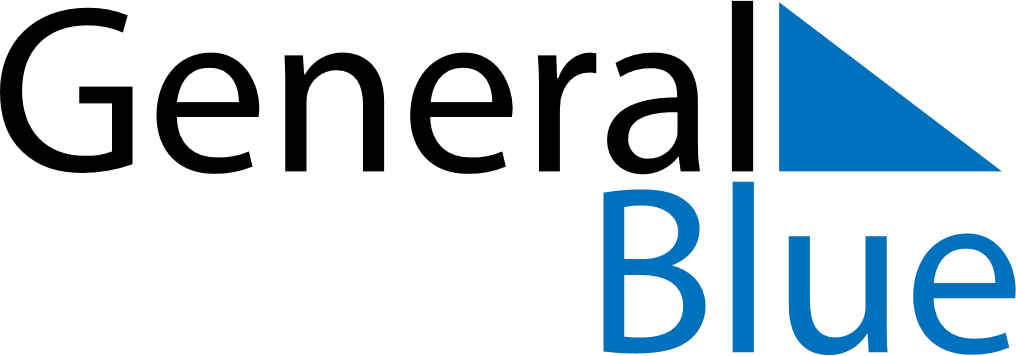 January 2030January 2030January 2030January 2030South SudanSouth SudanSouth SudanSundayMondayTuesdayWednesdayThursdayFridayFridaySaturday123445New Year’s Day678910111112Peace Agreement Day131415161718181920212223242525262728293031